VOTO DELEGADO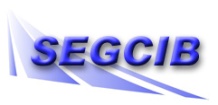 ELECCIONES A 19 de junio de 2018	Socio titular de  de Garantía de Calidad en Investigación, delego mi voto en el socio titular………….	 en todas las cuestiones que se pongan a votación durante la celebración de la Asamblea General Extraordinaria de la Sociedad, que se celebrará en Barcelona el día 19 de junio de 2018.………………………………..., a ………de………………..de 2018(Firma)El socio que ha recibido  voto debe presentar este documento a   inicio de VOTO POR CORREOELECCIONES A 19 de junio de 2019“Doy mi voto a los candidatos marcados con una cruz“(Marcar un máximo de dos candidatos): Raul Donoso Lozano, socio número 360 Núria Elisenda Puigoriol Montaner, socio número 526 INSTRUCCIONES: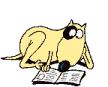 Marcar un máximo de DOS candidatos en esta papeleta de votación.Introducir la papeleta en un sobre en blanco.Introducir este sobre en otro sobre en el que se incluya una fotocopia del DNI del socio, su firma y el rótulo: "VOTO POR CORREO" y dirigirlo a  o a El envío del voto se puede hacer por correo correo postal, antes del 10 de junio de 2018, a la siguiente dirección Núria Pérez Pastor Universitat Autònoma de Barcelona, Unitat de Garantia de Qualitat, Rectorat edifici A, 08193 Bellaterra, o bien se puede hacer llegar por mediación de otro asistente a las jornadas, quien lo entregará personalmente a la mesa electoral en el momento de la votación.   +         